УТВЕРЖДЕНУказом Президента Республики Казахстанот 26 октября 2017 года№ 569АЛФАВИТказахского языка, основанный на латинской графике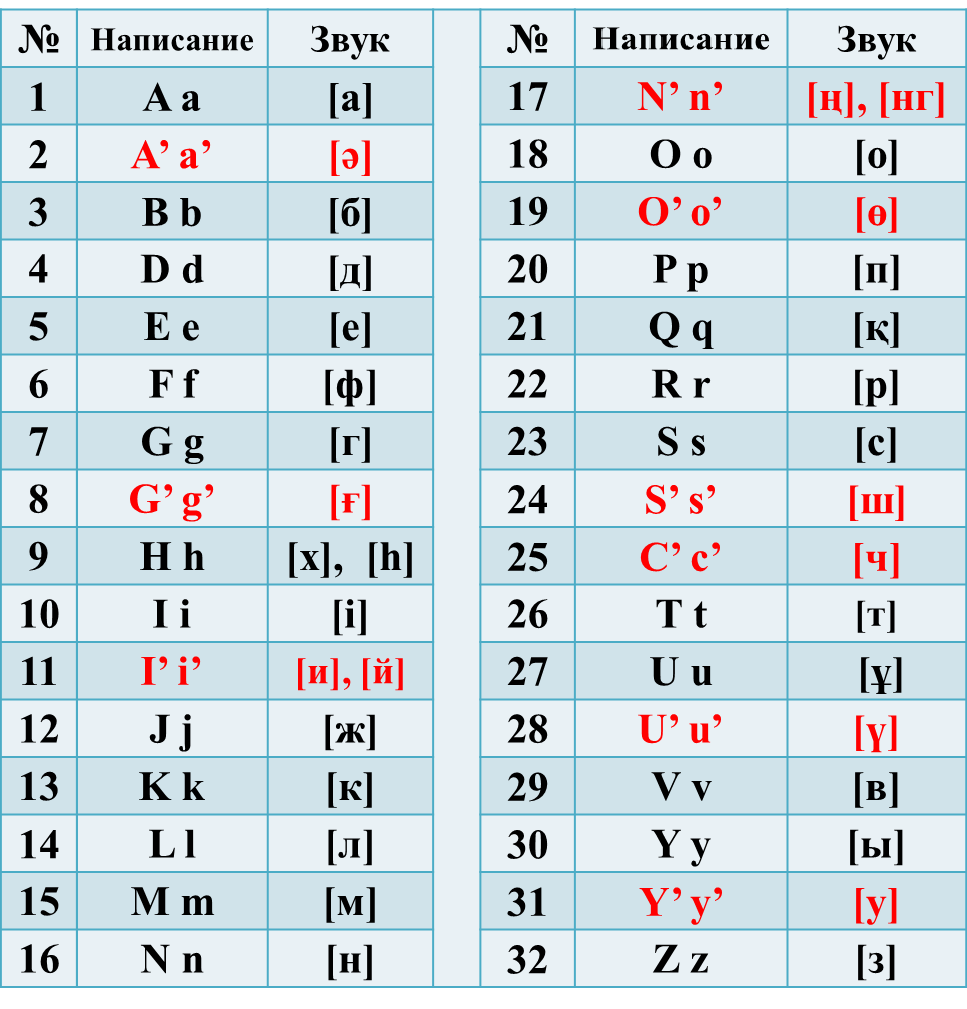 